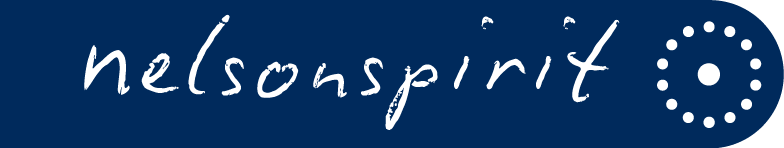 Nelsonspirit Future Leaders Fund Application processComplete the application form downloaded from the Nelsonspirit website and email to nicola@nelsonspirit.co.uk The advisory board will consider the application and inform you of their decision by email. Consideration will be given to the level of detail in the form. Evidence of significant amount of the funds already raised and the quality of the plan to raise the balance will also be considered. Successful applicants will then be invited to attend an interview Following interview some applicants will be made an offer of a grant. Recipients need to meet three conditions on receipt of the offer:  The recipient promotes Nelsonspirit Future Leaders Fund in the future.  The recipient sends a photo (headshot) and writes a quote (in a nutshell about the proposed trip/project) to go on the Nelsonspirit website, Twitter, Linked In and Facebook pages.  The recipient writes a short report about their trip with a photo and sends it to Nelsonspirit on return from their trip/project.Once the applicant has confirmed by email that they accept the three conditions and has sent the quote and photo, the funds will be released by the Norfolk Community Foundation. NB: If the proposed trip/project is cancelled then we would expect allocated funds to be returned to the Nelsonspirit fund. This will not preclude anyone from reapplying in the future.